Publicado en  el 07/11/2016 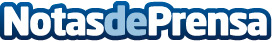 La Marató de TV3 2015 financiará cuatro proyectos de la IDIBGI para investigar sobre la diabetes y la obesidadLa Fundación de La Marató hizo público los 34 proyectos de investigación sobre la diabetes y la obesidad que recibirán los fondos de La Marató 2015. Ente los escogidos, se deben destacar cuatro proyectos desarrollados por endocrinos, investigadores del Institut d’Investigació Biomèdica de Girona (IDIBGI) y miembros del CIBER, que recibirán un total de más un millón de euros los próximos tres años. Datos de contacto:Nota de prensa publicada en: https://www.notasdeprensa.es/la-marato-de-tv3-2015-financiara-cuatro_1 Categorias: Medicina Cataluña Investigación Científica Solidaridad y cooperación http://www.notasdeprensa.es